ПСИХОЛОГИЧЕСКИЕ ОСОБЕННОСТИ МЛАДШИХ ШКОЛЬНИКОВКонсультация для родителейМладший школьный возраст (6, 7—10, 11 лет) является наиболее ответственным  этапом школьного детства. Высокая сензитивность этого возрастного периода определяет большие потенциальные возможности разностороннего развития ребенка. Основная особенность этого периода – коренное изменение социальной ситуации развития ребенка. Он становится «общественным» субъектом и имеет теперь социально значимые обязанности, за выполнение которых получает общественную оценку. Ведущая деятельность – учебная. В рамках учебной деятельности складываются психологические новообразования, характеризующие наиболее значимые достижения в развитии младших школьников и являющиеся фундаментом, обеспечивающим развитие на следующем возрастном этапе.Центральные личностные новообразования:качественно новый уровень развития произвольной регуляции поведения в деятельности;рефлексия, анализ, внутренний план действий;развитие нового познавательного отношения к действительности;ориентация на группу сверстников своего возраста;дальнейшее физическое и психофизиологическое развитие ребенка, обеспечивающее возможность систематического обучения в школе;совершенствование головного мозга и нервной системы;неустойчивость умственной работоспособности, повышенная утомляемость;нервно-психическая ранимость ребенка;неспособность к длительному сосредоточению, возбудимость, эмоциональность;развитие познавательных потребностей;развитие словесно-логического, рассуждающего мышления;изменение способности к произвольной регуляции поведения.Основные задачи развития:формирование мотивов учения, развитие устойчивых познавательных потребностей и интересов;развитие продуктивных приемов и навыков учебной работы, «умения учиться»;раскрытие индивидуальных способностей и особенностей;развитие навыков самоконтроля, самоорганизации и саморегуляции;становление адекватной самооценки, развитие критичности по отношению к себе и окружающим;усвоение социальных норм, нравственное развитие;развитие навыков общения со сверстниками, установление прочных дружеских контактов.К шести годам ребенок в основном готов к систематическому школьному обучению. О нем можно говорить уже как о личности, поскольку он осознает себя и свое поведение, способен сравнивать себя с другими. К концу дошкольного периода у него формируются новые уровни социально-психологических качеств; интенсивно идет накопление жизненного опыта. Оно, по меткому выражению, в этом возрасте пропорционально количеству падений, разбитым носам и ободранным коленкам. Дети, которых родители усердно опекали, отстают в приобретении опыта личностного поведения.Усиливается осознание себя, своего Я. Ребенок стремится к новым открытиям, начинает понимать, как много неизвестного во взрослой жизни, которую он начинает постепенно познавать. Формируется реальная предпосылка осуществления целенаправленной учебной деятельности: ребенок в основном овладел речью, научился делать некоторые выводы и простые обобщения. Если он посещал дошкольное учреждение, то имеет некоторый опыт выстраивания отношений с другими детьми. «Домашний ребенок» в этом плане менее защищен. Ребенок более «социального плана» быстрее учится управлять своим поведением и уже способен понимать, «что такое – хорошо и что такое – плохо», хотя еще не умеет сдерживать свои порывы.	В 6-7-летнем возрасте его ждет первая крупная перемена в жизни. Переход в школьный возраст связан с решительными изменениями в его деятельности, общении, отношениях с другими. Ведущим делом становится учение, изменяется уклад жизни, появляются новые обязанности, новыми становятся его отношения с окружающими.С учителями первоклассники раньше, в советской школе, никогда не спорили. Нынешние дети в этом отношении позволяют себе значительные вольности. В школу многие приходят, как говорится, «без тормозов», не умеют сдерживать себя, произвольно регулировать свои действия в соответствии с нормами школьной жизни. Это неумение естественно для новичков, но, как отмечают учителя, даже к концу 1 класса у многих наблюдается противодействие требованиям педагога. «Необходимо», «нельзя», «выполни до конца» – воспринимаются и выполняются лишь при большой настойчивости взрослых. Не сигнал ли это, что пора менять тон в общении с детьми, относиться к ним более требовательно?Выросшие в условиях обострения социальных противоречий, тотального телевидения, падения нравов, вседозволенности, они впитали в себя все хорошее и плохое, что несут с собой эти процессы. Дети, напичканные сверх всякой меры не всегда полезной информацией, безусловно, стали более развитыми и свободными в выражении своих чувств. Произошло существенное сословное расслоение людей, и дети это хорошо понимают.Школе все труднее удовлетворять их возросшие запросы, успевать за переменами в жизни и вовремя перестраиваться. В младшем школьном возрасте совершенствуется нервная система, интенсивно развиваются функции больших полушарий головного мозга, усиливаются аналитическая и синтетическая функции коры. Вес мозга ребенка почти достигает веса мозга взрослого человека; быстро развивается его психика. Изменяется взаимоотношение процессов возбуждения и торможения: процесс торможения становится более явным, но по-прежнему преобладает процесс возбуждения. Более тонкой становится работа органов чувств. По сравнению с дошкольным возрастом чувствительность к цвету, например, увеличивается на 45 %, суставно-мускульные ощущения улучшаются на 50, а зрительные - на 80 % (А.Н. Леонтьев). Познавательная деятельность младшего школьника преимущественно проходит в процессе обучения. Немаловажное значение имеет и расширение сферы общения. Быстротекущее развитие, множество новых качеств, которые необходимо сформировать или развивать у школьников, диктуют педагогам строгую целенаправленность учебно-воспитательной деятельности.Восприятие младших школьников отличается неустойчивостью и неорганизованностью, но в то же время остротой и свежестью, «созерцательной любознательностью». Младший школьник может путать цифры 9 и 6, мягкий и твердый знаки с буквой «р», но с живым любопытством воспринимает окружающую жизнь, которая каждый день раскрывает перед ним что-то новое. Малая дифференцированность восприятия, слабость анализа при восприятии отчасти компенсируются ярко выраженной эмоциональностью. Опираясь на нее, опытные учителя постепенно приучают школьников целенаправленно слушать и смотреть, развивать наблюдательность. Первая ступень школы завершается тем, что восприятие ребенка усложняется, становится более анализирующим, дифференцирующим, принимает организованный характер.Внимание младших школьников непроизвольно, недостаточно устойчиво, ограничено по объему. Поэтому весь процесс обучения и воспитания в начальной школе подчинен развитию культуры внимания. Школьная жизнь требует от ребенка постоянных упражнений в произвольном внимании, волевых усилий для сосредоточения. Произвольное внимание развивается вместе с другими функциями, и прежде всего с мотивацией учения, чувством ответственности за успехи в учебной деятельности.Мышление у детей начальной школы развивается от эмоционально-образного к абстрактно-логическому. «Дитя мыслит формами, красками, звуками, ощущениями вообще», – напоминал учителям К.Д. Ушинский, призывая опираться на первых порах школьной работы на эти особенности детского мышления. Задача школы первой ступени – поднять мышление ребенка на качественно новую ступень, развить интеллект до уровня понимания причинно-следственных связей. В школьный возраст, указывал Л.С. Выготский, ребенок вступает с относительно слабой функцией интеллекта (сравнительно с функциями восприятия и памяти, которые развиты гораздо лучше). В школе интеллект развивается интенсивнее всего, и здесь особенно велика роль учителя. Исследования показали, что при различной организации учебно-воспитательного процесса, изменении содержания методов обучения, методики организации познавательной деятельности можно получить совершенно разные характеристики мышления детей.Мышление их развивается в тесной взаимосвязи с речью. Активный словарный запас нынешних третьеклассников насчитывает примерно 3500–4000 слов. Влияние школьного обучения заметно проявляется в том, что значительно обогащается словарный запас ребенка, но главное – в приобретении исключительно важного умения устно и письменно излагать свои мысли.	Большую роль в познавательной деятельности школьника играет память. Возможности ее очень велики: мозг обладает такой пластичностью, которая позволяет ему легко справляться с задачами дословного запоминания. Для сравнения: из 15 предложений дошкольник запоминает 3–5, младший школьник – 6–8. Его память имеет по преимуществу наглядно-образный характер. Безошибочно запоминается материал интересный, конкретный, яркий. Однако ученики начальной школы не умеют распорядиться своей памятью и подчинить ее задачам обучения. Немалых усилий стоит учителям выработка умений самоконтроля при заучивании, навыков самопроверки, рациональной организации учебного труда.Становление личности школьника происходит под влиянием отношений со взрослыми (учителями) и сверстниками (одноклассниками), новых видов деятельности (учения) и общения, включения в систему коллективов (общешкольного, классного). У него развиваются элементы социальных чувств, формируются навыки общественного поведения (коллективизм, ответственность за свои поступки, товарищество, взаимопомощь и др.). Младший школьный возраст предоставляет большие возможности для формирования нравственных качеств. Этому способствуют податливость и известная внушаемость школьников, их доверчивость, склонность к подражанию, а главное – авторитет, которым пользуется учитель. Роль начальной школы в процессе социализации личности, становления нравственного поведения огромна.Мотивационная сфера по темпам развития заметно отстает от интеллектуальной. Воля не сформирована, мотивы не осознаются. Повышенная чувствительность, превалирует над доводами разума, школьник совершает множество необдуманных действий. В одном из экспериментов ученикам пообещали дать интересную игрушку за выполнение очень трудного задания и менее интересную – за легкое задание. Почти все ученики не только 1 класса, но и 4-го, не задумываясь, выбрали трудное задание. Конечно, они не выполнили его и не получили никакой награды. На вопрос, о чем они думали, ответили: «Ни о чем, хотелось получить конструктор». Так отвечают даже подростки: очень хотелось, о последствиях на задумываются. Следовательно, в случае возникновения очень сильного желания следует помочь сделать правильный выбор.Большие проблемы в гуманистическом воспитании связаны с положительной самооценкой школьников. Весьма существенно на ее формирование влияет переход ребенка из семьи в школу. Оценка в семье, где его хвалили, и реальная оценка в школе в сравнении с другими детьми, естественно, не совпадают или совпадают редко. Двойное давление трудно выдержать, поэтому ребенок, спасаясь, пристает к какому-то одному берегу, и это, чаще всего, заниженный уровень самооценки. Когда взгляды семьи и школы расходятся, возникает дополнительная нагрузка на психику ребенка. Низкая самооценка связана с глубоким внутренним дискомфортом. Прекрасно понял это в свое время Ж.-Ж. Руссо: гармоничность воспитания возможна лишь в том случае, когда ребенок свободно делает то, что он хочет, а хотеть он будет то, чего хочет его воспитатель.Ребенок упрям до тех пор, пока он сам не захочет освободиться от той или иной особенности своего поведения, перевоспитание его почти невозможно. Поэтому первые активные проявления индивидуальной свободы должны быть направлены на то, чтобы у него постепенно вырабатывалась самостоятельность. Внешнее поведение ребенка самым серьезным образом отражается на его внутреннем мире. Не имея возможности влиять на этот мир непосредственно, важно учить ребенка в трудных случаях не опускать голову, прямо смотреть в глаза, вести себя спокойно и сдержанно. Умение сознательно проявлять спокойствие свидетельствует о силе духа. Чем раньше начнутся подобные упражнения, тем больше от них пользы. Стремление «опротестовывать» любое замечание, не соглашаться даже с очевидным, приведет к тому, что из него вырастет вздорный, мелочный человек. Вот почему в начальной школе так важно учить детей признавать свои ошибки. Школа должна включать своих воспитанников в разумно организованный, посильный для них производительный труд, значение которого в формировании социальных качеств личности ни с чем не сравнимо. Работа, которую выполняют дети, имеет характер самообслуживания, помощи взрослым или старшим школьникам. Хорошие результаты дает сочетание труда с игрой: здесь максимально проявляются инициативность, самодеятельность, соревновательность. Стремление школьника к яркому, необычному, желание познавать окружающий мир, проявить двигательную активность – все это должно удовлетворяться в разумной, приносящей пользу и удовольствие игре.Школьник требует к себе неусыпного внимания. В мировой практике успешно разрешается вопрос о снижении наполняемости классов, чтобы дать учителю возможность лучше узнавать своих учеников, интенсивнее проводить индивидуальное и личностно-ориентированное воспитание. Диагностика ребенка занимает в деятельности современного воспитателя такое же, а может быть, даже большее место, чем обучение и воспитание. Все чаще приходим к выводу: если не знаем ребенка, в его воспитание лучше не вмешиваться – чтобы не навредить.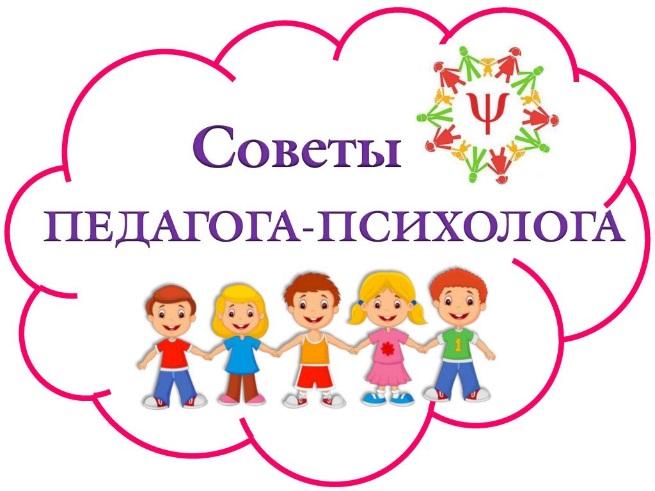  Как помочь ребёнку? Чтобы помочь ребенку адаптироваться к школьной обстановке, выберите для него максимально подходящую к его типу личности школу. По возможности предварительно выясните уровень требований и специфику отношения к детям в той школе, где ему предстоит учиться.Не торопитесь с походом в школу, если вы замечаете, что у ребенка игровой интерес значительно преобладает над познавательным, ему не хочется идти в школу, ему трудно усидеть на месте, выполняя какое-то несложное задание. Можно организовать постепенное вовлечение вашего дошкольника в учебную жизнь через систему разных групп по подготовке к школе.Выстроите режим дня для ребенка таким образом, чтобы оставалось время на отдых, игры, прогулки. Помните, что познавательная мотивация именно в этом возрасте быстрее всего истребляется скукой и принуждением. Познавательный процесс должен быть для ребенка интересным и увлекательным.Помните, что желание ребенка стать школьником не всегда означает реальную возможность выполнять все соответствующие этой роли обязанности. Поэтому важно помогать ребенку освоить новый для него уровень самостоятельности, постепенно уходя от избыточного контроля и опеки, предоставляя ему все больше свободы. Для профилактики инфантильной позиции важно, чтобы ребенок делал самостоятельно то, с чем он может справиться сам. Пересмотрите свои требования, постепенно расширяя зону его самостоятельности, разрешая ребенку поступать по его собственному усмотрению или желанию. Не следует вмешиваться в дело, которым занят ребенок, если он не просит о помощи. Постепенно, но неуклонно снимайте с себя заботу и ответственность за личные дела вашего ребенка и передавайте их ему. Позволяйте ребенку сталкиваться с отрицательными последствиями своих действий (или своего бездействия). Только тогда он будет взрослеть и становиться сознательным.В этом возрасте уже возможны словесные формы помощи ребенку. Полезно обсуждать с ним его требования и желания. Конструктивный диалог с ребенком, предоставление ему возможности высказать свое мнение — одна из форм адекватной реакции взрослого на поведение ребенка. При негативизме следует спокойно и твердо настаивать на семейных требованиях, объясняя ребенку, почему возникли такие правила. Границы, которые вы устанавливаете для ребенка - это не прутья клетки. Ребенку нужно знать о том, что они существуют и где они находятся. Но он не должен натыкаться на них при любой попытке сделать шаг.Любые ваши оценки в адрес ребенка создают его представление о себе, влияют на его самооценку. Если ожидания и оценки родителей не соответствуют возрастным и личностным особенностям ребенка, его самооценка окажется неадекватной (заниженной или завышенной). По возможности не оценивайте самого ребенка, а оценивайте лишь его действие или поступок.Спрашивайте мнение самого ребенка о результатах его труда. Сильная зависимость от внешней оценки делает ребенка тревожным и неуверенным в себе. Умение самому оценивать свою деятельность создает мотивацию к успеху, в противовес мотивации избегания неудач.Таким образом, старайтесь следить за своим поведением, эмоционально поддерживать ребенка, не отказывать ему в помощи, но пресекать неприемлемое поведение. Это помогает ребенку найти свое место в изменяющихся условиях жизни.В этом возрасте ваш ребенок:Практически готов к расширению своего микромира, если он умеет взаимодействовать со сверстниками и взрослыми. Ребенок, как правило, в состоянии воспринять новые правила, смену деятельности и те требования, которые будут предъявлены ему в школе.Происходит и кардинальное изменение его самооценки. Если в 5 - 6 лет детям свойственно только положительное отношение к себе, то к семи годам самооценка становится более адекватной и дифференцированной.Ребенок постепенно социализируется, то есть адаптируется к социальной среде. Он становится способен переходить от своей узкой эгоцентричной позиции к объективной, учитывать точки зрения других людей и может с ними сотрудничать, понимает относительность оценок. Способен сосредотачиваться не только на деятельности, которая его увлекает, но и на той, которая дается с некоторым волевым усилием. К его игровым интересам, в которые входят уже игры по правилам, добавляется познавательный интерес. Но произвольность все еще продолжает формироваться, и поэтому ребенку не всегда легко быть усердным и долго заниматься скучным делом. Он еще легко отвлекается от своих намерений, переключаясь на что-то неожиданное, новое, привлекательное.Ребенок уже хочет пойти в школу, поскольку смена социальной роли придает ему взрослости, к которой он так стремится. Но полная психологическая готовность ребенка к школе определяется не только его мотивацией и интеллектуальной зрелостью, а также сформированной произвольностью, то есть способностью сосредотачиваться на 35—40 минут, выполняя какую-либо череду задач. Чаще всего такая готовность формируется именно к семи годам.Ребенок очень ориентирован на внешнюю оценку. Поскольку ему пока трудно составить мнение о себе самом, он создает свой собственный образ из тех оценок, которые слышит в свой адрес. В этот период ребенок нуждается в обратной связи, в ответной реакции на свое поведение. Ему надо понять, правильно он поступил или нет, поэтому он ожидает от вас реакции на свое новое поведение.В поведении родителей по отношению к детям возможны две крайние стратегии: запрет и вседозволенность. В первом случае ребенок лишается возможности реально сделать что-то, оценить свои возможности, а следовательно, развиваться. Во втором он не может почувствовать границ, что тоже приводит к негативным результатам. Таким образом, обе эти стратегии неадекватны задачам развития ребенка. Чему бы ни учился ребенок, он должен чувствовать важность и нужность своих занятий, приобретать уверенность в себе, тогда и в дальнейшей жизни он будет успешным. Однако в жизни каждого ребенка обязательно должны быть правила (ограничения, требования, запреты). При этом правил не должно быть слишком много, и они должны быть гибкими.